Gothia Cup information

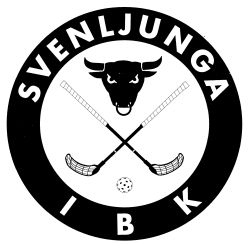      Gothia Cup pågår 3 - 6 januari 2016.Samling vid Moga fritids parkering, anmäl er till Clibbe, kl. 09,20 söndagen 3 januari, vi kommer hem någon gång under onsdagen 6/1.
Vi har bokat en buss till och från Göteborg. Bussen avgår från simhallen & tar troligtvis vägen via Borås. Vi kommer att ligga i Nya Munkebäcks Gymnasium, skolans adress Skånegatan 20. Mellan Nya Ullevi och Scandinavium. All mat får vi i skolan.  Lagens speltider:Finns på Internet www.gothiainnebandycup.se.
Gruppspelet:Söndag 3/113,40 P-01/03	- Höllvikens IBK	Prioritet Serneke Arena B(B14 Gr. 7)14,00 IBK Lund	- P-04/05		Klubbhuset Arena(Volvia) (B11 Gr. 2)14.00 Sarpsborg IBK	-P-99/00		ÖHK-hallen H(B16 Gr.2)17.20 Torshälla IBK Svart -P-01/03	Prio. Sern. Ar. B(B14 Gr. 7)18.40 Stenungsund IBK- P-04/05		Landala(B11 Gr. 2) 18.40 P-99/00	- Tungelsta IF	HeidHallen(B16 Gr. 2)21.40 P-01/03	- FBC Pizen	Sandeklevshallen(B14 Gr. 7)Måndag 4/19.20 Värnamo IK	- P-99/00		Heidhallen(B16 Gr.2)11.40 Warberg IBF 2	- P-01/03		Prio. Sern. Ar. B(B14 Gr. 7)16.00 P-04/05	- Snipers Bratislava	Landala(B11 Gr.2)17.00 P-01/03    - Bygdö Monolitten IL Capitals  Torpahallen(B14 Gr. 7)17.40 P-99/00    - Salibandyseura Kukko-Pal.	Idrottshögs. Katrinelund(B16 Gr.2)22.00 P-99/00	- Lindås Waves IBK 1	Askim Sporthall(B16 Gr. 2)Tisdag 5/1Slutspel för P-99/00 och P-01/03 och tider kollar vi när gruppspelet är klart.11.00 P-04/05	- FBC Lerum	Landala15.40 P-04/05	- Varla IBK	LandalaOnsdag 6/114.00 Tatran Stresovice 2  - P-04/05	Lundbystrand 4RESERVATION ATT TIDER OCH PLATSER KAN ÄNDRAS EFTER DETTA PAPPER SKRIVITS. Ledarna till lagen är.
P16(99/00): Dennis Jelse 0704 – 39 67 71 / Bengt Stadig 0763 – 18 37 18P14(01/03): Christer Abrahamsson 0708 – 94 24 46  P11(04/05): Sön.-Mån. Andraes Rapp 0702 – 56 50 24 / Mikael Kjellberg 0708 – 83 25 68	Mån. – Tis. Göran Sjöberg 0705 – 47 54 65 / Morgan Wårfors 0761 – 39 57 71 	Tis. – Ons. Martin Mårtensson 0734 – 13 67 95 / Jerker Mårte. 0704 – 55 22 49 Det bör räcka med 300 kr i fickpengar.(Om ni tänker köpa någon klubba eller nått speciellt, i så fall får föräldrarna ta med pengar när de tänker hälsa på) Om inte så snacka med ledarna.
  Vi förbjuder inte mobiltelefoner, men försök att inte ta med dem, en sak mindre att hålla reda på, de kan låna någons ledares telefon om de vill ringa hem.
 Träningar: P-99-03 Tränar Måndagar 21/12 och 28/12 18,30-20,00. Fredag 1/1 Kl. 16.30-18.30.P-04/05 Tränar Måndagar 21/12 och 28/12 17.00-18.30.Kan tillkomma någon träning om det finns intresse till det  Utrustningslista:Luftmadras eller liggunderlag(enkelsäng 90cm bred eller om ni ligger två så går det bra med dubbelmadreass) Inga madrasser i bussen.(sängmaddrasser) SIBK Overallen, eller någon svart överdragskläder för vi duschar kanske inte efter varje match.Vattenflaska(klubbens)Rejäla VinterskorKuddeHanddukarOmbytePlastpåse för att lägga skitna kläder i.Nöjesartiklar (pingisrack-boll, kortlek) VÄSKA enbart till INNEBANDYSAKER och MÅSTE få plats med YTTERKLÄDERNA(vi tar med oss kläderna till spelplan för stöldrisk)Den skall vara i ordning att tas med direkt när vi kommer fram.ToalettartiklarPlånbok med NAMN och TELEFONNR och Svenljunga IBKMÄRK allt, väskor & klubbfodral & SIBK t-shirt med namn & lagHar ni några frågor så får ni ringa till Christer Abrahamsson  0708 – 94 24 46